Lesson Plan of Even Semester of Dr. Renu Bhatia (Hindi Deptt.)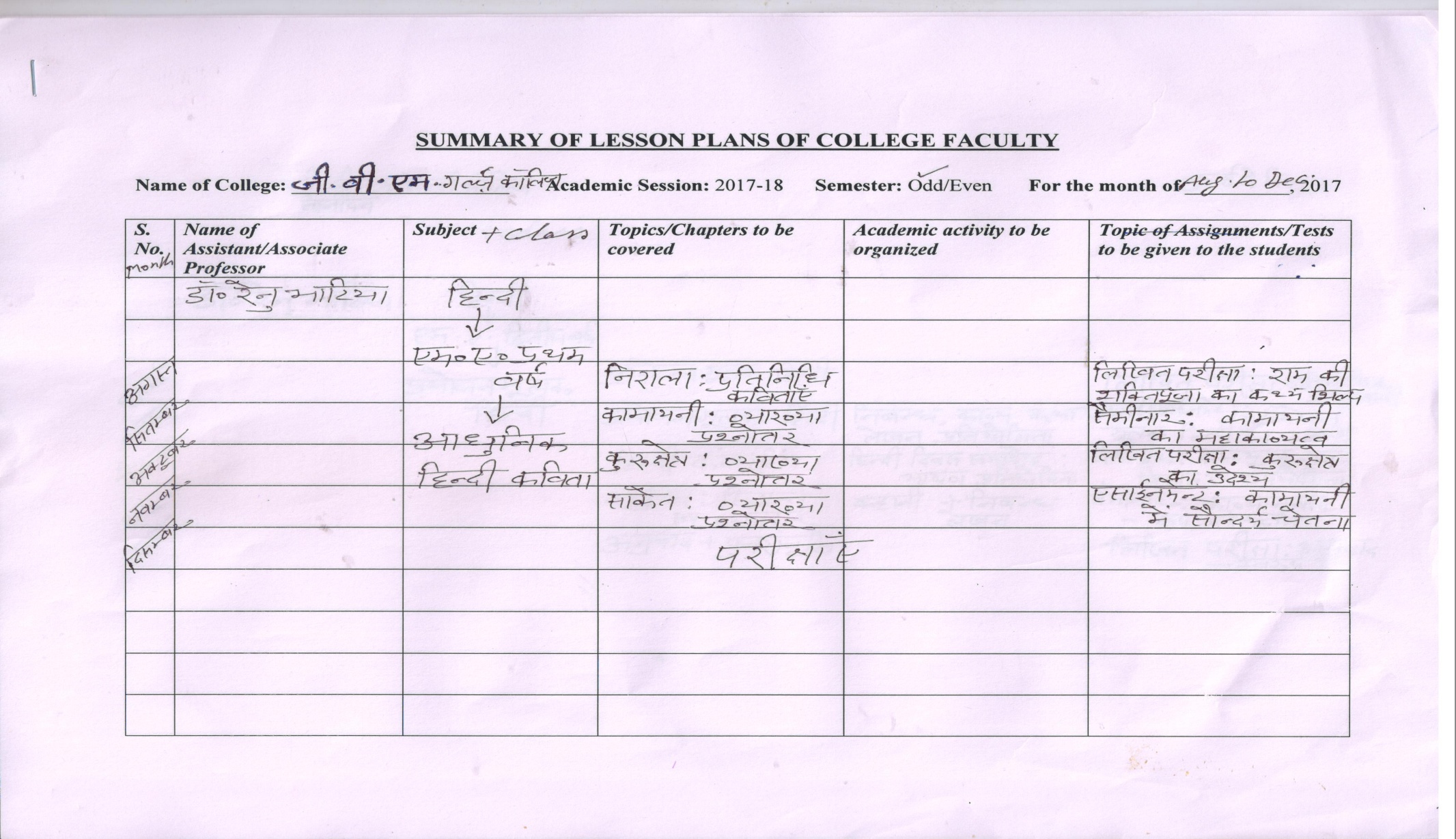 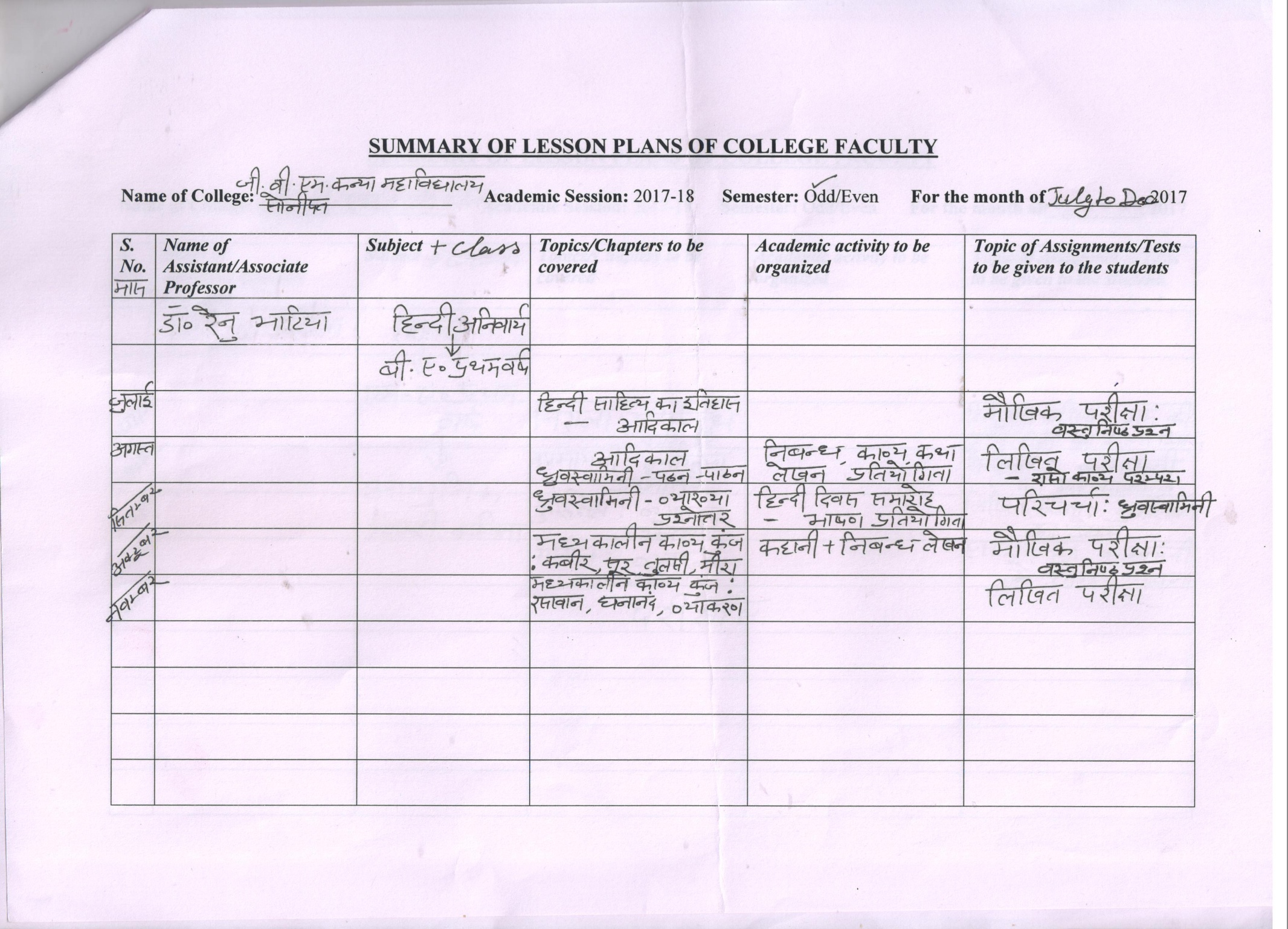 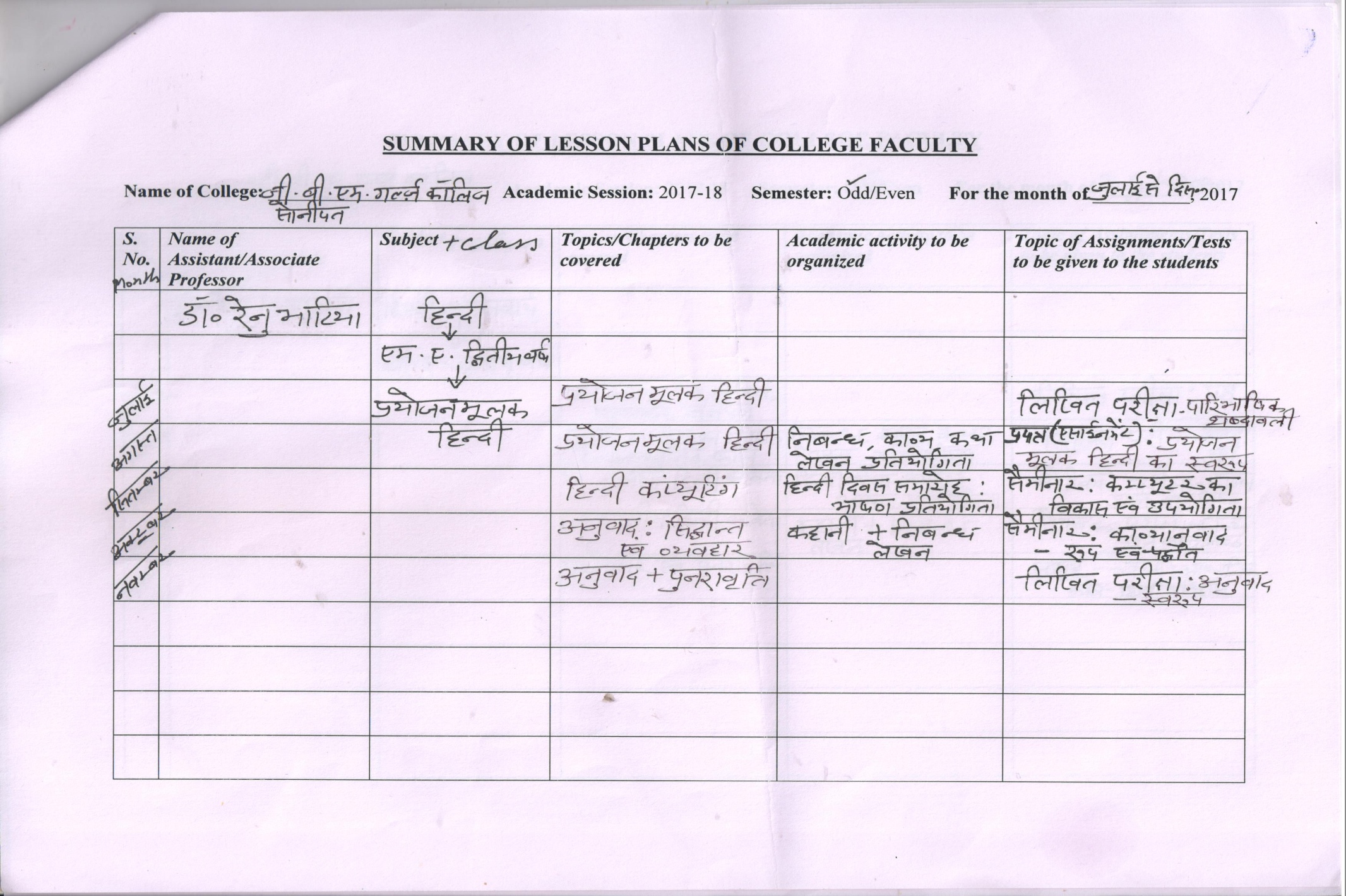 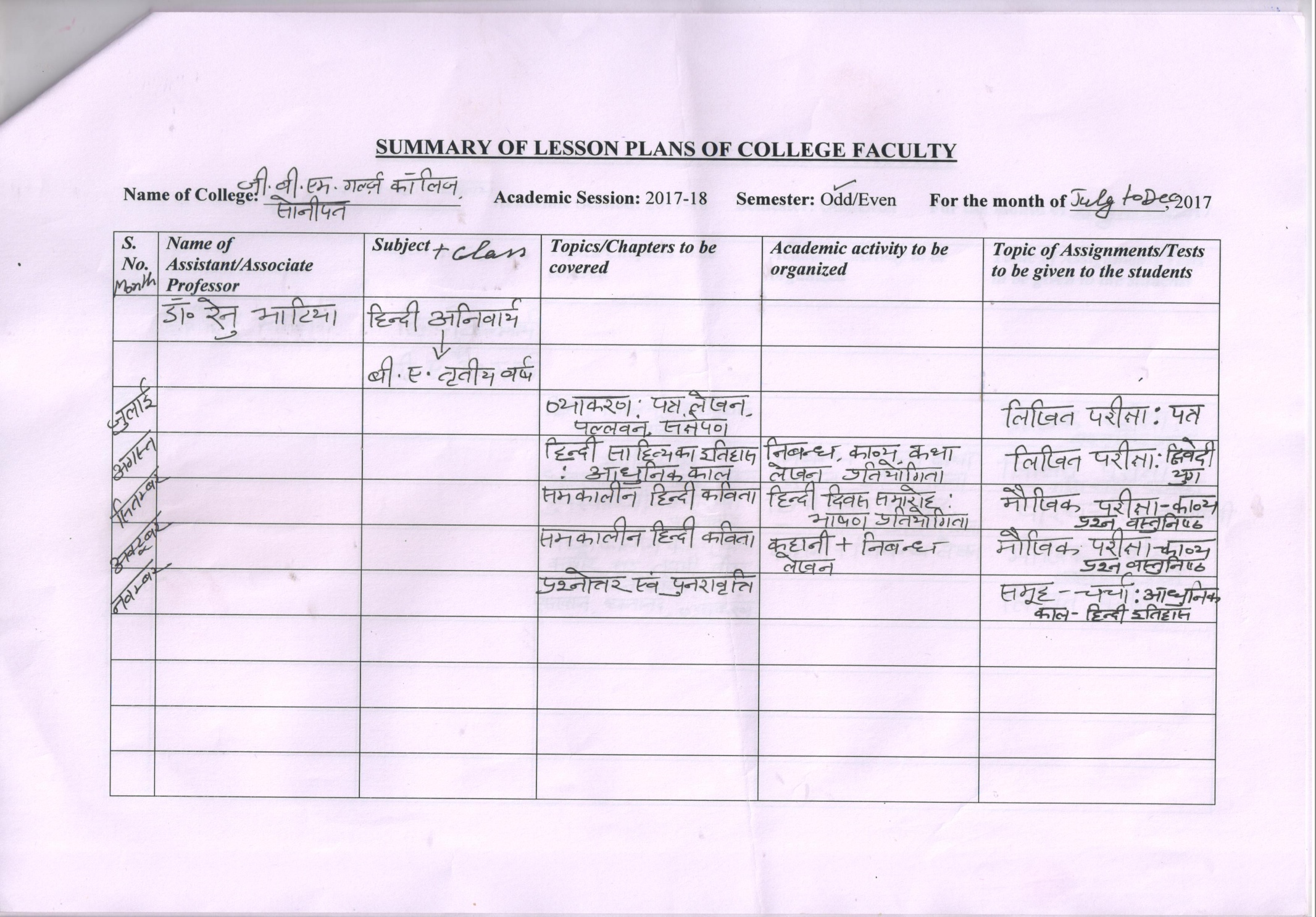 